Culmination Meetings with Technical AdvisorI, Tristen Weber understand that it is required for me to meet with my technical advisor at least three times throughout the semester to discuss my culmination project. Each meeting should be at least 30 min. unless the technical advisor determines that a shorter meeting is adequate. I also understand that after each meeting, I must present this form to the instructor of the course and also upload it on my ePortfolio. I will be penalized in the course if I do not fulfill these tasks.2/1/23						Tristen Weber Date							Signature of Culmination Student	Meeting RecordsBeginning TimeEnd TimeDateSignature of Technical Advisor12:00 2:30 2/1/23JV                                     Jen Varbalow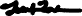 Final Proposal Final Proposal Final Proposal Final Proposal Beginning TimeEnd TimeDateSignature of Technical AdvisorSignature of Technical Advisor9:3010:002/16/2023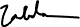 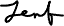 Content of Meeting:Groundplan for Theatre Content of Meeting:Groundplan for Theatre Content of Meeting:Groundplan for Theatre Content of Meeting:Groundplan for Theatre Beginning TimeEnd TimeDateSignature of Technical Advisor9:30 9:453/3/23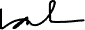 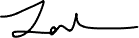 Content of Meeting:Section View for Theatre Content of Meeting:Section View for Theatre Content of Meeting:Section View for Theatre Content of Meeting:Section View for Theatre 